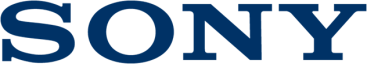 Press ReleaseA Sony anuncia uma nova funcionalidade de captação multiângulos alargada para a câmara compacta RX0As novas soluções multicâmaras, com e sem fios, oferecem mais flexibilidade e criatividadeA Sony, líder mundial em imagem digital e o maior fabricante de sensores de imagem do mundo, anunciou hoje novas soluções multicâmaras, com e sem fios, para a versátil RX0 que oferecem mais flexibilidade, criatividade e facilidade de utilização para os criativos atuais.  Anunciada na IFA 2017, a RX0 oferece a qualidade de imagem avançada da aclamada série RX da Sony, num corpo robusto, à prova de água e ultracompacto com, aproximadamente, 59 mm x 40,5 mm x 29,8 mm (LxAxP) e apenas 110 g. As dimensões reduzidas e a elevada versatilidade da nova câmara tornam-na numa ferramenta poderosa quando utilizada como uma unidade independente, ou quando combinada com câmaras RX0 adicionais em situações de captação multiângulos e de várias perspetivas. Para opções de montagem flexíveis em espaços reduzidos, a câmara inclui uma posição de lente totalmente simétrica e uma função de inversão de imagem, a juntar à ampla variedade de possibilidades criativas. A câmara compacta RX0 oferece dois tipos de soluções diferentes para a captação e controlo de múltiplas câmaras, incluindo uma solução com fios para a sincronização e o controlo precisos da câmara e uma solução sem fios para maior conveniência e flexibilidade.Nova captação multiângulos com fios para a RX0 com Caixa de Controlo de CâmaraA Sony anunciou uma nova Caixa de Controlo de Câmara opcional (modelo CCB-WD1) que se liga à RX0 e que permite o controlo por PC com o browser através de uma ligação IP (protocolo de internet) com fios. Ao converter o sinal de controlo para IP, as definições da câmara podem ser controladas com precisão a partir de um único PC ligado em qualquer lugar.  A ligação com fios também permite controlar e sincronizar facilmente vários conjuntos de câmaras RX0 e Caixas de Controlo de Câmara – até 100 unidades no total – para que os criativos possam produzir efeitos cinematográficos de alta qualidade, tais como "bullet-time" ou realidade virtual, ou captar eventos de relevo a partir de ângulos diferentes.  Ao utilizar vários conjuntos de câmaras RX0 e caixas de controlo de câmara, pode alterar as definições e programar o início/paragem das gravações de todas as câmaras ligadas simultaneamente.  Além disso, dispõe ainda de uma função de sincronização de vídeo, permitindo a sincronizar a temporização entre todas as câmaras ligadas. Isto reduz os eventuais atrasos entre as câmaras e suporta o processo de união de múltiplas imagens para a criação de efeitos especiais. Os ficheiros também podem ser transferidos diretamente para o PC ligado, permitindo atribuir e alterar os nomes dos ficheiros para evitar qualquer confusão ao utilizar várias câmaras. No total, até 100vii câmaras RX0 e Caixas de Controlo de Câmara CCB-WD1 individuais podem ser emparelhadas para uma visualização multicâmaras em tempo real. Adicionalmente, através da Caixa de Controlo de Câmara, o utilizador pode programar facilmente os modos e definições de captação para todas as câmaras ligadas.Preços e disponibilidadeA nova Caixa de Controlo de Câmara CCB-WD1 estará disponível em fevereiro de 2018, pelo preço aproximado de 750€.Captação multiângulos sem fios melhorada com a nova aplicação PlayMemories™ MobileA mais recente versão 6.2 da aplicação PlayMemories Mobile da Sony expande as capacidades de controlo multicâmaras, quando utilizada juntamente com a RX0iv . Com a nova versão da aplicação móvel, os utilizadores poderão ligar o seu smartphone ou tablet a até 50 câmaras RX0 através de um ponto de acesso, para controlá-las em simultâneo. Além da capacidade atual de alterar as definições principais da câmara, todas as câmaras emparelhadas podem ser simultaneamente ligadas/desligadas e os utilizadores podem controlar e captar por "grupos" de câmaras individualmente atribuídos.A nova aplicação PlayMemories Mobile versão 6.2 será disponibilizada durante este mês.Sobre a Sony CorporationA Sony Corporation é um fabricante líder de produtos de áudio, vídeo, imagem, jogos, comunicação, dispositivos essenciais e tecnologias da informação, para os consumidores e o mercado profissional. Graças às suas atividades no mundo da música, da imagem, do entretenimento interativo e online, a Sony está numa posição única para ser a empresa líder mundial no setor da eletrónica e do entretenimento.  A Sony registou um volume de vendas anual consolidado de aproximadamente 76 mil milhões de dólares no ano fiscal terminado a 31 de março de 2017.  Website Global da Sony: http://www.sony.net/